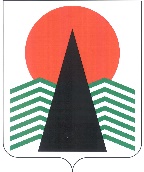 АДМИНИСТРАЦИЯ  НЕФТЕЮГАНСКОГО РАЙОНАпостановлениег.НефтеюганскО внесении изменений в постановление администрации Нефтеюганского района от 14.05.2021 № 742-па «Об утверждении Порядка осуществления внутреннего финансового аудита в администрации Нефтеюганского района»В соответствии с пунктом 5 статьи 160.2-1 Бюджетного кодекса Российской Федерации, приказами Минфина России от 18.12.2019 №237н «Об утверждении федерального стандарта внутреннего финансового аудита «Основания и порядок организации, случаи и порядок передачи полномочий по осуществлению внутреннего финансового аудита», от 21.11.2019 №196н «Об утверждении федерального стандарта внутреннего финансового аудита «Определения, принципы и задачи внутреннего финансового аудита», от 21.11.2019 №195н «Об утверждении федерального стандарта внутреннего финансового аудита «Права и обязанности должностных лиц (работников) при осуществлении внутреннего финансового аудита» от 22.05.2020 
№ 91н «Об утверждении федерального стандарта внутреннего финансового аудита «Реализация результатов внутреннего финансового аудита», от 05.08.2020 № 160н 
«Об утверждении федерального стандарта внутреннего финансового аудита «Планирование и проведение внутреннего финансового аудита», от 01.09.2021 
№ 120н «Об утверждении федерального стандарта внутреннего финансового аудита «Осуществление внутреннего финансового аудита в целях подтверждения достоверности бюджетной отчетности и соответствия порядка ведения бюджетного учета единой методологии бюджетного учета, составления, представления 
и утверждения бюджетной отчетности» и о внесении изменений в некоторые приказы Министерства финансов Российской Федерации по вопросам осуществления внутреннего финансового аудита», Уставом Нефтеюганского муниципального района Ханты-Мансийского автономного округа – Югры  п о с т а н о в л я ю:Внести в постановление администрации Нефтеюганского района 
от 14.05.2021 № 742-па «Об утверждении Порядка осуществления внутреннего финансового аудита в администрации Нефтеюганского района» изложив приложение к постановлению в редакции согласно приложению к настоящему постановлению.Настоящее постановление вступает в силу после подписания и подлежит размещению на официальном сайте органов местного самоуправления Нефтеюганского района.Контроль за выполнением постановления оставляю за собой.Глава района							 А.А.БочкоПриложение к постановлению администрации Нефтеюганского районаот 14.02.2022 № 171-па«Приложение к постановлению администрации Нефтеюганского районаот 14.05.2021 № 742-паПорядок осуществления внутреннего финансового аудитав администрации Нефтеюганского района (далее-Порядок)Общие положенияНастоящий Порядок разработан с целью определения особенностей применения федеральных стандартов при осуществлении внутреннего финансового аудита администрации Нефтеюганского района (за исключением структурных подразделений, наделенных правами юридического лица) (далее - Администрация) 
и при исполнении принятых полномочий по осуществлению внутреннего финансового аудита подведомственных администрации Нефтеюганского района учреждений (далее-подведомственные учреждения).В настоящем Порядке применяются термины в значениях, определенных 
в федеральных стандартах, а именно:Субъект внутреннего финансового аудита - уполномоченное должностное лицо (работник) Администрации, наделенное полномочиями по осуществлению внутреннего финансового аудита (далее – субъект аудита).Бюджетные процедуры - процедуры Администрации (подведомственного учреждения), результат выполнения которых влияет на значения показателей качества финансового менеджмента, определяемые в соответствии с порядком проведения мониторинга качества финансового менеджмента, утвержденного приказом Департамента финансов Нефтеюганского района от 03.12.2019 № 219-п 
«Об утверждении Порядка проведения мониторинга и оценки качества финансового менеджмента, осуществляемого главными администраторами средств бюджета Нефтеюганского района», предусмотренным пунктом 6 статьи 160.2-1 Бюджетного кодекса Российской Федерации (далее - значения показателей качества финансового менеджмента), в том числе процедуры по составлению и представлению сведений, необходимых для составления проекта бюджета, а также по исполнению бюджета, ведению бюджетного учета и составлению бюджетной отчетности.Объект внутреннего финансового аудита - бюджетная процедура 
и (или) составляющие эту процедуру операции (действия) по выполнению бюджетной процедуры (далее-объекты аудита);Субъекты бюджетных процедур – руководители (заместители руководителя) 
и должностные лица (работники) структурных подразделений Администрации (подведомственного учреждения), которые организуют (обеспечивают выполнение), выполняют бюджетные процедуры.Руководитель субъектов бюджетных процедур - руководитель (лицо его заменяющее) структурного подразделения Администрации (подведомственного учреждения), который организует и обеспечивает выполнение бюджетных процедур должностными лицами (работниками) этого структурного подразделения.Аудиторское мероприятие - совокупность профессиональных действий членов аудиторской группы или уполномоченного должностного лица, выполняемых 
на основании программы аудиторского мероприятия, в том числе действий по сбору аудиторских доказательств, формированию выводов, предложений и рекомендаций.Программа аудиторского мероприятия - документ, содержащий основание 
и сроки проведения, цели и задачи, методы аудиторского мероприятия, наименование объекта(ов) внутреннего финансового аудита и перечень вопросов, подлежащих изучению в ходе проведения аудиторского мероприятия, а также сведения 
о руководителе и членах аудиторской группы или об уполномоченном должностном лице.Аудиторская группа - группа, состоящая из должностного лица (работника) субъекта внутреннего финансового аудита и не менее одного привлеченного 
к проведению аудиторского мероприятия должностного лица (работника) Администрации (подведомственного учреждения) и (или) эксперта которые проводят аудиторское мероприятие в соответствии с программой аудиторского мероприятия.Руководитель аудиторской группы - субъект внутреннего финансового аудита, ответственный за подготовку, проведение и результаты аудиторского мероприятия.Эксперт - физическое лицо, в том числе являющееся сотрудником экспертной (научной) или иной организации, обладающее специальными знаниями, умениями, профессиональными навыками и опытом по вопросам, подлежащим исследованию 
в соответствии с целями и задачами аудиторского мероприятия.План проведения аудиторских мероприятий - перечень планируемых 
к проведению в очередном финансовом году аудиторских мероприятий, в отношении каждого из которых указаны тема и дата (месяц) окончания указанного мероприятия;Мониторинг процедур внутреннего финансового контроля - метод внутреннего финансового аудита, представляющий собой регулярный процесс изучения контрольных действий и их результатов, оценки надежности внутреннего финансового контроля, включая оценку организации, применения и достаточности контрольных действий. При проведении мониторинга процедур внутреннего финансового контроля устанавливаются взаимосвязи (связующие соотношения) между применяемыми контрольными действиями и бюджетными процедурами 
в целях оценки влияния внутреннего финансового контроля на минимизацию бюджетных рисков, а также в целях формирования и ведения реестра бюджетных рисков.Внутренний финансовый контроль - внутренний процесс Администрации (подведомственного учреждения), осуществляемый в целях соблюдения, установленных правовыми актами, регулирующими бюджетные правоотношения, требований к исполнению своих бюджетных полномочий, в том числе осуществляемый посредством совершения контрольных действий;Рабочая документация аудиторского мероприятия - совокупность документов 
и фактических данных, информации (материалов), подготавливаемых либо получаемых в связи с проведением аудиторского мероприятия (при выполнении аудиторских процедур), в том числе:документы, отражающие подготовку к проведению аудиторского мероприятия, включая формирование его программы;документы и фактические данные, информация, связанные с выполнением бюджетных процедур;объяснения, полученные в ходе проведения аудиторского мероприятия, в том числе от субъектов бюджетных процедур;информация о контрольных действиях, совершаемых при выполнении бюджетной процедуры, являющейся объектом внутреннего финансового аудита;аналитические материалы, подготовленные в рамках проведения аудиторского мероприятия;копии обращений к экспертам и (или) к лицам, располагающим документами 
и фактическими данными, информацией, необходимыми для проведения аудиторского мероприятия, направленных в ходе проведения аудиторского мероприятия, и полученные от них сведения.Заключение - подписанный руководителем субъекта внутреннего финансового аудита документ, отражающий результаты проведения аудиторского мероприятия, включая описание выявленных нарушений и (или) недостатков, бюджетных рисков, 
и содержащий выводы, предложения и рекомендации, в том числе предложения 
по мерам минимизации (устранения) бюджетных рисков и по организации внутреннего финансового контроля.Годовая отчетность о результатах деятельности субъекта внутреннего финансового аудита - информация, основанная на данных, отраженных 
в заключениях и реестре бюджетных рисков, в том числе информация 
о достоверности сформированной бюджетной отчетности, о принятых (необходимых к принятию) мерах по повышению качества финансового менеджмента 
и минимизации (устранению) бюджетных рисков, о надежности внутреннего финансового контроля.Бюджетный риск - возможное событие, негативно влияющее на результат выполнения бюджетной процедуры, в том числе на операцию (действие) 
по выполнению бюджетной процедуры, а также на качество финансового менеджмента главного администратора (администратора) бюджетных средств.Оценка бюджетного риска - осуществляемое субъектом внутреннего финансового аудита и субъектами бюджетных процедур выявление (обнаружение) бюджетного риска, а также определение значимости (уровня) бюджетного риска 
с применением критериев вероятности и степени влияния в целях формирования 
и ведения реестра бюджетных рисков.Реестр бюджетных рисков - документ, используемый для сбора и анализа информации о бюджетных рисках и содержащий следующую информацию:выявленные бюджетные риски во взаимосвязи с операциями (действиями) 
по выполнению бюджетных процедур;причины и возможные последствия реализации бюджетного риска;значимость (уровень) бюджетного риска;владельцы бюджетного риска;необходимость (отсутствие необходимости) и приоритетность принятия мер 
по минимизации (устранению) бюджетного риска;предложения по мерам минимизации (устранения) бюджетных рисков 
и по организации внутреннего финансового контроля (рекомендуемые 
к осуществлению контрольные действия);Актуализация реестра бюджетных рисков - регулярно (не реже одного раза 
в год) проводимая переоценка (определение значимости) бюджетных рисков, находящихся в реестре бюджетных рисков, а также выявление бюджетных рисков, присущих текущему и очередному финансовому году, в целях их включения в реестр бюджетных рисков;Метод внутреннего финансового аудита - прием, применяемый при проведении аудиторского мероприятия членами аудиторской группы или уполномоченным должностным лицом, в зависимости от целей и задач аудиторского мероприятия, результатов оценки бюджетных рисков, степени обеспеченности ресурсами (временными, трудовыми, материальными, финансовыми и иными ресурсами, которые способны оказать влияние на качество проведения аудиторского мероприятия);Владелец бюджетного риска - субъект бюджетных процедур, ответственный 
за выполнение (результаты выполнения) бюджетной процедуры, операции (действия) по выполнению бюджетной процедуры, в рамках которой выявлен бюджетный риск, в том числе ответственный за реализацию (выполнение) мер по минимизации (устранению) бюджетного риска;Меры по минимизации (устранению) бюджетного риска - конкретные, достижимые и имеющие срок выполнения действия, направленные на снижение вероятности и (или) степени влияния бюджетного риска, устранение его причин, 
в том числе контрольные действия;Конфликт интересов - ситуация, при которой личная или профессиональная заинтересованность (прямая или косвенная) должностного лица (работника) субъекта внутреннего финансового аудита, члена аудиторской группы, влияет или может повлиять на надлежащее, объективное и беспристрастное исполнение 
им должностных обязанностей.Централизуемые полномочия-переданные администрацией Нефтеюганского района (подведомственным учреждением) полномочия по ведению бюджетного учета и формированию бюджетной отчетности иному муниципальному учреждению (далее-уполномоченная организация).Права и обязанности должностных лиц субъекта аудита и субъектов бюджетных процедур утверждены приказом Минфина России от 21.11.2019 № 195н «Об утверждении федерального стандарта внутреннего финансового аудита «Права 
и обязанности должностных лиц (работников) при осуществлении внутреннего финансового аудита».Планирование и проведение внутреннего финансового аудитаПланирование и проведение внутреннего финансового аудита осуществляется в соответствии с требованиями приказа Минфина России 
от 05.08.2020 № 160н «Об утверждении федерального стандарта внутреннего финансового аудита «Планирование и проведение внутреннего финансового аудита» (далее- стандарт 160н) с учетом особенностей, установленных настоящим Порядком.Внутренний финансовый аудит осуществляется на основании плана проведения аудиторских мероприятий. Формирование данных для составления проекта плана проведения аудиторских мероприятий на следующий финансовый год осуществляется не позднее 20 декабря текущего финансового года. Руководители субъектов бюджетных процедур обеспечивают представление субъекту аудита предложений о необходимости проведения плановых аудиторских мероприятий в следующем финансовом году не позднее 15 декабря текущего финансового года.Предложения о необходимости проведения аудиторских мероприятий представляются в форме служебной записки на имя субъекта аудита.План проведения аудиторских мероприятий утверждается до начала очередного финансового года. План проведения аудиторских мероприятий утверждается распоряжением Администрации (приказом подведомственного учреждения) по форме согласно приложению №1 к настоящему Порядку.В утвержденный план проведения аудиторских мероприятий могут вноситься изменения в случаях, предусмотренных пунктом 11 раздела II стандарта 160н.Внесение изменений в годовой план проведения аудиторских мероприятий осуществляется субъектом аудита при наступлении случаев, предусмотренных пунктом 11 раздела II стандарта 160н, и утверждается распоряжением администрации Нефтеюганского района (приказом подведомственного учреждения) в течение 
15 рабочих дней.Утвержденный план проведения аудиторских мероприятий направляется 
в адрес субъектов бюджетных процедур в течение 3 рабочих дней.По поручению Главы Нефтеюганского района (руководителя подведомственного учреждения) может проводиться внеплановое аудиторское мероприятие. Внеплановое аудиторское мероприятие проводится по распоряжению Администрации (приказу подведомственного учреждения) с указанием темы и срока проведения. Перед проведением аудиторского мероприятия субъектом аудита разрабатывается и утверждается программа аудиторского мероприятия по форме согласно приложению №2 к настоящему Порядку. Субъект аудита утверждает программу аудиторского мероприятия не позднее 
5 рабочих дней до даты начала проведения аудиторского мероприятия. В случае необходимости формирования аудиторской группы численность аудиторской группы определяется исходя из цели (целей), задач и сроков проведения аудиторского мероприятия, а также вопросов, подлежащих изучению 
в ходе проведения аудиторского мероприятия, компетенции должностных лиц субъекта аудита. Привлечение в состав аудиторской группы должностных лиц Администрации, подведомственных учреждений и (или) экспертов к проведению аудиторских мероприятий осуществляется в соответствии с приложением № 2 к стандарту 160н.При проведении аудиторского мероприятия в программу проведения аудиторского мероприятия субъектом аудита могут вноситься изменения. Утвержденная программа аудиторского мероприятия или изменения в нее направляются в день утверждения в адрес руководителя субъектов бюджетных процедур.При проведении аудиторского мероприятия для получения документов, информации, фактических данных субъектом аудита в адрес руководителя субъектов бюджетных процедур направляется запрос по форме согласно приложению № 3 
к настоящему Порядку.Срок для предоставления документов, информации, фактических данных определяется субъектом аудита в каждом случае индивидуально в разумных пределах. При наличии обстоятельств служащих основанием для приостановления аудиторского мероприятия, предусмотренных пунктом 41 раздела III стандарта 160н, субъект аудита направляет Главе Нефтеюганского района (руководителю подведомственного учреждения) информацию в форме служебной записки. По распоряжению Администрации (приказу подведомственного учреждения) аудиторское мероприятие приостанавливается до наступления возможности продолжения проведения аудиторского мероприятия субъектом аудита.  Способы осуществления аудиторской выборки субъектом аудита определяются самостоятельно в зависимости от целей и задач аудиторского мероприятия, характеристик исследуемых документов и информации.  Продление срока проведения аудиторского мероприятия осуществляется распоряжением Администрации (приказом подведомственного учреждения) 
по обоснованному обращению субъекта аудита в форме служебной записки.           Основания продления срока проведения аудиторского мероприятия предусмотрены пунктом 42 раздела III стандарта 160н.Срок проведения аудиторского мероприятия устанавливается в плане проведения аудиторских мероприятий или распоряжением Администрации (приказом подведомственного учреждения) о проведении внепланового аудиторского мероприятия.Датой окончания аудиторского мероприятия является дата подписания заключения.Рабочая документация аудиторского мероприятия может создаваться 
и храниться в электронном виде и (или) на бумажных носителях.Рабочая документация должна быть сформирована до окончания аудиторского мероприятия.Контроль полноты рабочей документации аудиторского мероприятия осуществляется субъектом аудита.Доступ к рабочей документации аудиторского мероприятия должностным лицам структурных подразделений Администрации (работникам подведомственных учреждений) и экспертам, привлеченным в состав аудиторской группы, а также субъектам бюджетных процедур предоставляется субъектом аудита на период проведения аудиторского мероприятия. По завершении аудиторского мероприятия доступ к рабочей документации предоставляется по письменному обращению руководителя субъектов бюджетных процедур в присутствии субъекта аудита.Рабочая документация аудиторских мероприятий хранится 5 лет.Реализация результатов внутреннего финансового аудитаРеализация результатов внутреннего финансового аудита осуществляется 
в соответствии с требованиями приказа Минфина России от 22.05.2020 № 91н 
«Об утверждении федерального стандарта внутреннего финансового аудита «Реализация результатов внутреннего финансового аудита» с учетом особенностей, установленных настоящим Порядком.По результатам проведенного аудиторского мероприятия оформляется заключение по форме согласно приложению № 4 к настоящему Порядку.Заключение составляется в одном экземпляре. Заключение направляется руководителю субъектов бюджетных процедур для ознакомления и подписания.Срок для ознакомления с заключением и его подписания составляет не более 
2 рабочих дней с момента получения.В случае наличия возражений у руководителя субъектов бюджетных процедур, в заключении им проставляется отметка.   Письменные возражения руководителем субъектов бюджетных процедур направляются субъекту аудита в течение 3 рабочих дней. Субъект аудита рассматривает обоснованность возражений 
и при необходимости вносит корректировки в заключение в течение 3 рабочих дней.  Данные возражения приобщаются к материалам аудиторского мероприятия.Субъект аудита представляет заключение Главе Нефтеюганского района (руководителю подведомственного учреждения) в течение 2 рабочих дней после подписания и урегулирования разногласий (при наличии).В случае если в подписанном заключении содержится существенная ошибка или искажение, а также в случае получения субъектом аудита информации, которая была недоступна на дату окончания аудиторского мероприятия 
и существенно влияет на выводы и предложения, то субъект аудита доводит исправленную информацию до всех сторон, получивших первоначальный вариант заключения в течение 2 рабочих дней с даты обнаружения ошибки или поступления информации.   По результатам рассмотрения заключения Глава Нефтеюганского района (руководитель подведомственного учреждения) принимает одно или несколько решений с указанием сроков их исполнения, в том числе:о реализации субъектами бюджетных процедур, в том числе являющимися руководителями структурных подразделений, выводов, предложений и рекомендаций субъекта аудита (полностью или частично); о недостаточной обоснованности аудиторских выводов, предложений 
и рекомендаций (полностью или частично);об обеспечении надежного внутреннего финансового контроля, включая организацию внутреннего финансового контроля и применение контрольных действий, позволяющих минимизировать бюджетные риски и предупреждать 
(не допускать) нарушения и (или) недостатки;об изменении (актуализации) правовых актов, в том числе в целях совершенствования организации (обеспечения выполнения), выполнения бюджетных процедур, а также способов и сроков совершения операций (действий) 
по выполнению бюджетных процедур;об установлении требований к доведению до должностных лиц информации, необходимой для правомерного совершения операций (действий) 
по выполнению бюджетных процедур;о необходимости уточнения прав доступа пользователей (субъектов бюджетных процедур) к базам данных, вводу и выводу информации из прикладных программных средств и информационных ресурсов, обеспечивающих исполнение бюджетных полномочий (осуществление операций (действий) по выполнению бюджетных процедур), а также уточнения регламента взаимодействия пользователей с информационными ресурсами;о необходимости уточнения прав субъектов бюджетных процедур 
по формированию финансовых и первичных учетных документов, а также прав доступа к регистрам бюджетного учета;о совершенствовании информационного и управленческого взаимодействия между субъектами бюджетных процедур, а также структурными подразделениями при организации (обеспечении выполнения), выполнении бюджетной процедуры 
и (или) операций (действий) по выполнению бюджетной процедуры;о совершенствовании информационного взаимодействия между Администрацией (подведомственным учреждением) и юридическими лицами (организациями), которым переданы отдельные полномочия Администрации (подведомственного учреждения), в том числе бюджетные полномочия, полномочия муниципального заказчика и полномочия, указанные в пункте 6 статьи 264.1 Бюджетного кодекса Российской Федерации;об установлении (уточнении) в положениях о структурных подразделениях, в должностных регламентах (инструкциях) должностных лиц обязанностей 
и полномочий по организации (обеспечению выполнения), выполнению бюджетной процедуры и (или) операций (действий) по выполнению бюджетной процедуры;о необходимости устранения конфликта интересов у субъектов бюджетных процедур;о необходимости проведения субъектами бюджетных процедур мониторинга изменений положений законодательства Российской Федерации, регулирующего осуществление операций (действий) по выполнению бюджетных процедур;о необходимости ведения эффективной кадровой политики в отношении структурных подразделений, включая повышение квалификации субъектов бюджетных процедур;о разработке перечня (плана) мероприятий по совершенствованию организации (обеспечения выполнения), выполнения бюджетной процедуры и (или) операций (действий) по выполнению бюджетной процедуры с установлением срока их выполнения, а также о выполнении указанных мероприятий;о проведении служебных проверок и принятии решений по их результатам, включая применение материальной и (или) дисциплинарной ответственности 
к виновным должностным лицам;о направлении информации и (или) документов в соответствующий орган муниципального финансового контроля и (или) правоохранительные органы в случае наличия признаков коррупционного проявления, нарушений, в отношении которых отсутствует возможность их устранения и (или) применяется административная (уголовная) ответственность;иные решения, направленные на повышение качества финансового менеджмента и принятые по результатам рассмотрения выводов, предложений 
и рекомендаций субъекта аудита.Принятые решения оформляются субъектом аудита и утверждаются письменным поручением Главы Нефтеюганского района (руководителя подведомственного учреждения). Подписанный экземпляр заключения с поручением остается у субъекта аудита. Копия заключения с поручением направляется руководителю субъектов бюджетных процедур в течение 2 рабочих дней. Во исполнении принятых решений субъекты бюджетных процедур выполняют меры по повышению качества финансового менеджмента и минимизации (устранению) бюджетных рисков.Информацию о принятых мерах руководитель субъектов бюджетных процедур направляет субъекту аудита не позднее сроков установленных в письменном поручении.Мониторинг реализации мер по минимизации(устранению) бюджетных рисков проводится субъектом аудита один раз в год способом запроса и анализа информации от субъектов бюджетных процедур по истечении 6 месяцев после проведения аудиторского мероприятия. Субъект аудита на основании аудиторских заключений составляет годовую отчетность о результатах деятельности субъекта аудита по форме согласно приложению № 5 к настоящему Порядку.Годовая отчетность о результатах деятельности субъекта аудита представляется Главе Нефтеюганского района (руководителю подведомственного учреждения) в первом квартале текущего финансового года за отчетный финансовый год. Годовая отчетность о результатах деятельности субъекта аудита размещается на официальном сайте органов местного самоуправления Нефтеюганского района субъектом аудита в течение 5 рабочих дней с момента представления её Главе Нефтеюганского района (руководителю подведомственного учреждения). Формирование и ведение (актуализация) реестра бюджетных рисковВ целях сбора, анализа и оценки бюджетных рисков ведется реестр бюджетных рисков по форме согласно приложению № 6 к настоящему Порядку.Формирование и ведение (актуализация) реестра бюджетных рисков осуществляется субъектом аудита, с учетом оценки бюджетных рисков руководителем субъектов бюджетных процедур.Актуализация реестра бюджетных рисков осуществляется субъектом аудита совместно с руководителем субъектов бюджетных процедур по мере необходимости, но не реже 1 раза в год. Порядок принятия и исполнения Администрацией переданных 
от подведомственных учреждений полномочий по осуществлению 
внутреннего финансового аудитаРешение о передаче полномочий по осуществлению внутреннего финансового аудита согласовывается оформлением служебного письма 
о согласовании передачи полномочий по осуществлению внутреннего финансового аудита путем визирования (подписания) Главой Нефтеюганского района 
и руководителем подведомственного учреждения, передающего указанные полномочия.Согласование передачи полномочий по осуществлению внутреннего финансового аудита осуществляется ежегодно в срок до 1 марта года, предшествующего году исполнения полномочий.Отмена (изменение) решения о передаче полномочий по осуществлению внутреннего финансового аудита оформляется служебным письмом в порядке, аналогичном передаче полномочий по осуществлению внутреннего финансового аудита.Отмена (изменение) решения о передаче полномочий по осуществлению внутреннего финансового аудита оформляется до утверждения плана проведения аудиторских мероприятий на очередной финансовый год.Руководитель подведомственного учреждения, передавший полномочия 
по осуществлению внутреннего финансового аудита, несет ответственность за:  выполнение мероприятий по реализации предложений и рекомендаций субъекта аудита;подготовку и направление субъекту аудита предложений по формированию реестра бюджетных рисков;организацию работы по реализации мер по повышению качества финансового менеджмента.                                                                                                                                              Субъект аудита при исполнении принятого полномочия 
от подведомственного учреждения отвечает за:разработку, направление руководителю подведомственного учреждения плана проведения аудиторских мероприятий и изменений в него;проведение аудиторского мероприятия;формирование и направление заключения руководителю подведомственного учреждения;составление и представление руководителю подведомственного учреждения годовой отчетности о результатах деятельности субъекта аудита в подведомственном учреждении;составление и представление руководителю подведомственного учреждения реестра бюджетных рисков подведомственного учреждения.Особенности осуществления внутреннего финансового аудита в целях подтверждения достоверности бюджетной отчетности и соответствия порядка ведения бюджетного учета единой методологии бюджетного учета, составления, представления и утверждения бюджетной отчетностиПланирование, проведение и реализация результатов аудиторских мероприятий в целях подтверждения достоверности бюджетной отчетности 
и соответствия порядка ведения бюджетного учета единой методологии бюджетного учета, составления, представления и утверждения бюджетной отчетности осуществляется с учетом требований приказа Минфина России от 01.09.2021 № 120н «Об утверждении федерального стандарта внутреннего финансового аудита «Осуществление внутреннего финансового аудита в целях подтверждения достоверности бюджетной отчетности и соответствия порядка ведения бюджетного учета единой методологии бюджетного учета, составления, представления 
и утверждения бюджетной отчетности» и о внесении изменений в некоторые приказы Министерства финансов Российской Федерации по вопросам осуществления внутреннего финансового аудита»(далее-стандарт 120н).В случае передачи Администрацией (подведомственным учреждением) полномочий по ведению бюджетного учета и формированию бюджетной отчетности уполномоченной организации аудиторские мероприятия, в целях подтверждения достоверности бюджетной отчетности и соответствия порядка ведения бюджетного учета единой методологии,  проводятся с учетом вариантов организации внутреннего финансового аудита в следующем порядке:если уполномоченной организацией принято решение о передаче полномочий по осуществлению внутреннего финансового аудита Администрации, 
то аудиторские мероприятия проводятся субъектом аудита Администрации 
в отношении организации (обеспечения выполнения), выполнения операций (действий) по выполнению бюджетных процедур учета и отчетности:связанных с обеспечением документального оформления фактов хозяйственной жизни и представлением информации и (или) документов (сведений), необходимых для осуществления переданных полномочий  принявшим полномочия в отношении бюджетных процедур Администрации с оформлением заключения без отражения 
в нем суждения о достоверности бюджетной отчетности;связанных с обеспечением получения информации и (или) документов (сведений), необходимых для осуществления принятых полномочий, и ее отражением в бюджетном учете и бюджетной отчетности, а также с представлением уполномоченной организации документов (сведений), сформированных (используемых) при осуществлении принятых полномочий уполномоченной организацией с оформлением заключения и отражением в нем суждения 
о достоверности бюджетной отчетности.если руководителем уполномоченной организацией принято решение 
о самостоятельном выполнении действий, направленных на достижение целей осуществления внутреннего финансового аудита, то аудиторские мероприятия проводятся субъектом аудита Администрации в отношении организации (обеспечения выполнения), выполнения операций(действий) по выполнению бюджетных процедур учета и отчетности в Администрации (подведомственном учреждении) с оформлением заключения без отражения в нем суждения 
о достоверности бюджетной отчетности. В случае если подведомственным учреждением принято решение 
о передаче полномочий по осуществлению внутреннего финансового аудита Администрации, то аудиторские мероприятия проводятся субъектом аудита Администрации в отношении организации (обеспечения выполнения), выполнения операций(действий) по выполнению бюджетных процедур учета и отчетности субъектами бюджетных процедур подведомственного учреждения с оформлением заключения и отражением в нем сформированного суждения о достоверности бюджетной отчетности.Заключение о достоверности бюджетной отчетности (заключение) субъект аудита представляет Главе Нефтеюганского района (руководителю подведомственного учреждения) в сроки, установленные стандартом 120н.Приложение № 1
к Порядку осуществления 
внутреннего финансового 
аудита администрации 
Нефтеюганского района Планпроведения аудиторских мероприятий на 20___год\                                                                              Приложение № 2к Порядку осуществления внутреннего финансового аудита в администрации                                                                                        Нефтеюганского района                                                                                     УТВЕРЖДАЮ                                                                    Субъект аудита__________________«______» _________________20____г.Программа аудиторского мероприятия_______________________________________________________________________(Основание проведения аудиторского мероприятия)_______________________________________________________________________(Тема аудиторского мероприятия)_______________________________________________________________________(Срок проведения аудиторского мероприятия)_______________________________________________________________________(Цель (цели) и задачи)_______________________________________________________________________(Методы проведения)_______________________________________________________________________(Наименование (перечень)объекта (ов) внутреннего финансового аудита)_______________________________________________________________________(Вопросы, подлежащие изучению в ходе аудиторского мероприятия) ______________________________________________________________________________________________________________________________________________ (Сведения о субъекте аудита или о руководителе и членах аудиторской группы) _______________________________________________________________________                                 Приложение №3                                                                                       к Порядку осуществления внутреннего                                                                              финансового аудита в администрации                                                                              Нефтеюганского района                                                 Руководителю субъектов бюджетных процедур                                                                                              ____________________________                                                                                                      (должность)____________________________                                                    (инициалы, фамилия)ЗАПРОС на представление документов, фактических данных и информации    В рамках проведения аудиторского мероприятия _____________________________________________________________________________________________________прошу в срок до ___ часов ___ минут "___" ____________ 20__ г. Предоставить для проведения аудиторского мероприятия следующее:Субъект аудита____________________   ___________________подпись                       инициалы, фамилия«__» ______________ 20__ г. _________: _________                                                               (время)Запрос получен:______________________ ___________________ _______________________должность                                 подпись      инициалы, фамилия«__» ______________ 20__ г. _________: _________                                                                  (время)                                                              Приложение № 4
                                                                                         к Порядку осуществления внутреннего                                                                                        финансового аудита в администрации                                                                  Нефтеюганского районаЗаключение
(о достоверности бюджетной отчетности*)(тема аудиторского мероприятия)(описание выявленных нарушений и (или) недостатков (в случаи их выявления), их причин и условий)________________________________________________________________________________(описание выявленных рисков)Выводы о достижении цели (целей) внутреннего финансового аудита: ____________________________________________________________________________________________________Предложения и рекомендации:__________________________________________________ ________________________________________________________________________________________________________________________________________________________________Субъект аудита: _____________ ____________________ «_____» _____________20___г.                                 (подпись)                  (Ф.И.О.)Руководитель аудиторской группы (при наличии): _____________ ________________________ «_____» _____________20___г.      (подпись)                  (Ф.И.О.)С заключением ознакомлен(а):«_____» ____________20_____г.Копия аудиторского заключения получена:«______» ___________20____г.                           *при подтверждении достоверности бюджетной отчетности                                                                                                        Приложение № 5                                                                             к Порядку осуществления внутреннего                                                                             финансового аудита в Администрации                                                                                 Нефтеюганского районаГОДОВАЯ ОТЧЕТНОСТЬо результатах деятельности субъекта внутреннего финансового аудитапо осуществлению внутреннего финансового аудитав ____________________________(наименование учреждения)за 20____ год1. Общие сведения о результатах внутреннего финансового аудитаСведения о выявленных нарушениях и недостаткахСведения о выявленных бюджетных рисках и значимых остаточных бюджетных рискахПояснительная записка_____________________________________________________________________________(Информация о результатах деятельности субъекта аудита)__________________________________________________________________________________________________________________________________________________________(Информация о результатах мониторинга реализации мер по минимизации (устранению) бюджетных рисков)_____________________________________________________________________________(Информация о событиях, оказавших существенное влияние на организацию и осуществление внутреннего финансового аудита)__________________________________________________________________________________________________________________________________________________________(Прочая информация)Субъект аудита_____________________________________ _________ ___________________________             (должность)                                                        (подпись)                             (ФИО)«_____»_____________20____г.Приложение № 6
к Порядку осуществления внутреннего финансового аудита в администрации Нефтеюганского районаРеестр бюджетных рисков по состоянию на «____» __________ 20__ г. Субъект аудита_____________________________________ _________ ___________________________             (должность)                                          (подпись)            (ФИО)«_______»_______________20____г.».14.02.2022№ 171-па№ 171-па№ 
п/пТема аудиторского мероприятияДата (месяц)окончания 
аудиторского мероприятияN п/пНаименование документов, фактических данных и информации, программно-прикладного обеспечения и информационных ресурсовОтметка о дате и времени представления документов, фактических данных и информации, программно-прикладного обеспечения и информационных ресурсовОтметка о дате и времени представления документов, фактических данных и информации, программно-прикладного обеспечения и информационных ресурсовN п/пНаименование документов, фактических данных и информации, программно-прикладного обеспечения и информационных ресурсовПодпись субъектааудита; дата, времяПодпись уполномоченного лица субъекта бюджетных процедур, представившего документы; дата, время1234__________________________________(должность руководителя субъектов бюджетных процедур)       (подпись)(Ф.И.О.)__________________________________(должность руководителя субъектов бюджетных процедур)       (подпись)(Ф.И.О.)Наименование показателяПоказателиПоясненияШтатная численность субъекта аудитаФактическая численность субъекта аудитаСведения о повышении квалификацииХКоличество проведенных аудиторских мероприятий (план/факт)Количество проведенных внеплановых аудиторских мероприятий по темам:Наименование показателяКоличество Объем       (тыс. руб.)Наименование показателяКоличество Объем       (тыс. руб.)Наименование бюджетного рискаПричины бюджетного риска Наименование бюджетного рискаПричины бюджетного риска N п/п Наименование операций (действий) по выполнению бюджетной процедуры Описание бюджетного риска Наименование владельца бюджетного риска Оценка вероятности бюджетного риска (низкая/средняя/высокая)Оценка степени влияния бюджетного риска (высокая, средняя, низкая)Оценка значимости (уровня) бюджетного риска (значимый, если 4 или 5 высокий; 4 и 5 средний)Описание причин бюджетного рискаОписание последствий бюджетного риска Меры по предупреждению (минимизации, устранению) бюджетного рискаПредложения по мерам минимизации (устранению) бюджетных рисков, рекомендуемые к осуществлению контрольные действия 1234567891011